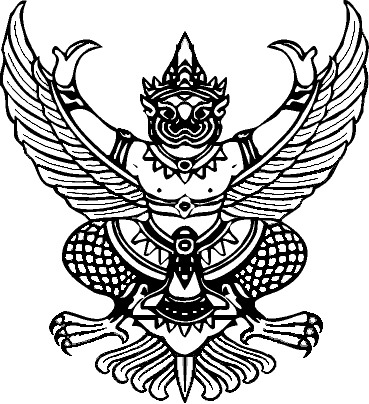 บันทึกข้อความ							บันทึกข้อความเรียน   ผู้อำนวยการโรงเรียน..........................................................
               ขอรายงานผลการพิจารณาซื้อ.................................................................. โดยวิธีเฉพาะเจาะจง ดังนี้* ราคาที่เสนอ และราคาที่ตกลงซื้อ เป็นราคารวมภาษีมูลค่าเพิ่มและภาษีอื่น ค่าขนส่ง ค่าจดทะเบียน และค่าใช้จ่ายอื่นๆ      ทั้งปวง
โดยเกณฑ์การพิจารณาผลการยื่นข้อเสนอครั้งนี้ จะพิจารณาตัดสินโดยใช้หลักเกณฑ์ราคา
               โรงเรียน........................................................พิจารณาแล้ว เห็นสมควรจัดซื้อจากผู้เสนอราคาดังกล่าว
               จึงเรียนมาเพื่อโปรดพิจารณา หากเห็นชอบขอได้โปรดอนุมัติให้สั่งซื้อสั่งจ้างจากผู้เสนอราคาดังกล่าว									ลงชื่อ			เจ้าหน้าที่									       (.............................)									ลงชื่อ			หัวหน้าเจ้าหน้าที่									       (......................................										     อนุมัติ									ลงชื่อ..................................									ผู้อำนวยการโรงเรียน..................ใบสั่งซื้อผู้ขาย .................................................................	ใบสั่งซื้อเลขที่ ...............................................................ที่อยู่ ....................................................................	วันที่  ..........................................................................................................................................................	ส่วนราชการ  โรงเรียน........................................................โทรศัพท์ ..............................................................	ที่อยู่   ..................................................................................เลขประจำตัวผู้เสียภาษี  ......................................	โทรศัพท์  ........................................................................เลขที่บัญชีเงินฝากธนาคาร ...................................	ชื่อบัญชี. ...............................................................ธนาคาร ................................................................	ตามที่ ................................................ ได้เสนอราคา  ไว้ต่อ  โรงเรียน.............................  ซึ่งได้ราคาและตกลงซื้อ  ตามรายการ  ดังต่อไปนี้การซื้อ  อยู่ภายใต้เงื่อนไขต่อไปนี้กำหนดส่งมอบภายใน  .......... วัน  นับถัดจากวันที่ผู้ขายได้รับใบสั่งซื้อครบกำหนดส่งมอบวันที่ .......................................................................สถานที่ส่งมอบ  โรงเรียน......................................................................ระยะเวลารับประกัน  -สงวนสิทธิ์ค่าปรับกรณีส่งมอบเกินกำหนด  โดยคิดค่าปรับเป็นรายวันในอัตราร้อยละ  ๐.๒ ของราคาสิ่งของที่ยังไม่ได้ส่งมอบส่วนราชการสงวนสิทธ์ที่จะไม่รับมอบถ้าปรากฏว่าสินค้านั้นมีลักษณะไม่ตรงตามรายการที่ระบุไว้ในใบสั่งซื้อ  กรณีนี้ผู้ขายจะต้องดำเนินการเปลี่ยนใหม่ให้ถูกต้องตามใบสั่งซื้อทุกประการการประเมินการปฏิบัติงานของประกอบการ  หน่วยงานของรัฐสามารถนำผลการปฏิบัติงานแล้วเสร็จตามสัญญาหรือข้อตกลงของคู่สัญญา เพื่อนำมาประเมินผลการปฏิบัติงานของผู้ประกอบการหมายเหตุ:การติดอากรแสตมป์ให้เป็นไปตามประมวลกฎหมายรัษฎากร  หากต้องการให้ใบสั่งซื้อมีผลตามกฎหมายใบสั่งซื้อนี้อ้างอิงตามเลขที่โครงการ .................................  ........ (ชื่อโครงการ)......  โดยวิธีเฉพาะเจาะจง   ตามประกาศ  โรงเรียน.......................................(วันที่)..............................								ลงชื่อ...........................................ผู้สั่งซื้อ			( .............................................)			.........................(ตำแหน่ง).....................เลขที่โครงการ  ...........................................			ลงชื่อ............................................ผู้รับใบสั่งซื้อเลขที่คุมสัญญา  .........................................			     (.............................................)				.........................(ตำแหน่ง).....................	                                                                                          วันที่........./............./........................รายละเอียดแนบท้ายรายงานใบสั่งซื้อ ลงชื่อ.............................................................ผู้สั่งซื้อ/สั่งจ้าง(.............................................................) ……..………../…………………………/………………ลงชื่อ.............................................................ผู้ขาย/ผู้รับจ้าง(.............................................................) ……..………../…………………………/………………ใบตรวจรับการจัดซื้อจัดจ้าง                                                                       วันที่......................................ตามหนังสือสัญญาเลขที่  .........................ลงวันที่.........................................โรงเรียน...........................................ได้ตกลง ซื้อ กับ..................................................สำหรับโครงการ ...................................  เป็นจำนวนเงินทั้งสิ้น...................บาท(.....................................)	คณะกรรมการตรวจรับพัสดุ  ได้ตรวจรับงานแล้ว  ผลปรากฏว่า	ผลการตรวจรับ  ถูกต้อง	  ครบถ้วนตามสัญญา	  ไม่ครบถ้วนตามสัญญาค่าปรับ  มีค่าปรับ  ไม่มีค่าปรับ(ลงชื่อ).........................................ประธานกรรมการฯ                                             (............................................)			       (ลงชื่อ)..........................................กรรมการ                                             (............................................)                                      (ลงชื่อ)..........................................กรรมการ                                             (............................................)	หมายเหตุ:  	เลขที่โครงการ .......................................			เลขที่สัญญา...........................................			เลขคุมตรวจรับ........................................เรียน   ผู้อำนวยการโรงเรียน....................................................

               ด้วย โรงเรียน...........................................มีความประสงค์จะ ........(ชื่อโครงการ)..........ซึ่งมีรายละเอียด ดังต่อไปนี้ 
               ๑. เหตุผลความจำเป็นที่ต้องซื้อ
                   เพื่อ...................................................................................................................................................
               ๒. รายละเอียดของพัสดุ
                   รายละเอียดตามเอกสารแนบ
               ๓.ราคากลางและรายละเอียดของราคากลางจำนวน..............................บาท (.....................................)
               ๔.วงเงินที่จะซื้อ
                   เงินงบประมาณรายจ่ายประจำปี พ.ศ. ๒๕๖๑ จำนวน ........................ บาท (....................................)
               ๕.กำหนดเวลาที่ต้องการใช้พัสดุนั้น หรือให้งานนั้นแล้วเสร็จ
                   กำหนดเวลาการส่งมอบพัสดุ หรือให้งานแล้วเสร็จภายใน.............วัน นับถัดจากวันลงนามในสัญญา
               ๖. วิธีที่จะซื้อและเหตุผลที่ต้องซื้อ
                   ดำเนินการด้วยวิธีเฉพาะเจาะจงเนื่องจากการจัดซื้อจัดจ้างพัสดุที่มีการผลิต จำหน่าย ก่อสร้าง หรือให้บริการทั่วไป และมีวงเงินในการจัดซื้อจัดจ้างครั้งหนึ่งไม่เกินวงเงินตามที่กำหนดในกฎกระทรวง
               ๗. หลักเกณฑ์การพิจารณาคัดเลือกข้อเสนอ
                   การพิจารณาคัดเลือกข้อเสนอโดยใช้เกณฑ์ราคา
               ๘. การขออนุมัติแต่งตั้งคณะกรรมการต่าง ๆ
                   การแต่งตั้งผู้ตรวจรับพัสดุ

               จึงเรียนมาเพื่อโปรดพิจารณา หากเห็นชอบขอได้โปรด
                  ๑. อนุมัติให้ดำเนินการ ตามรายละเอียดในรายงานขอซื้อดังกล่าวข้างต้น
                  ๒. ลงนามในคำสั่งแต่งตั้งผู้ตรวจรับพัสดุ

ลงชื่อ..................................เจ้าหน้าที่
                                                                                      -   เห็นชอบ
ลงชื่อ..................................หัวหน้าเจ้าหน้าที่                                  -  อนุมัติ
                                                                           ลงชื่อ.............................................                                                                                          ผู้อำนวยการโรงเรียน                                                                                          วันที่............/........../........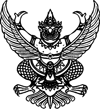 บันทึกข้อความส่วนราชการ   	โรงเรียน...................................................................................ที่    ................................................................	วันที่  .........................................เรื่อง	ขออนุญาตดำเนินการ ……………………………..เรียน  	ผู้อำนวยการโรงเรียน...............................................ด้วย ฝ่าย/งาน/กลุ่มสาระการเรียนรู้ฯ ขออนุมัติ..........................................กิจกรรม.......................................... ปีงบประมาณ 2561 จำนวนเงินที่ได้รับจัดสรร............................. บาท (........................................) ขอเบิกครั้งนี้ จำนวน............. บาท เพื่อให้การดำเนินการโครงการ/กิจกรรมของโรงเรียน.................................... ดำเนินไปด้วยความเรียบร้อย มีประสิทธิภาพ เกิดประสิทธิผลสูงต่อโรงเรียนดังนั้น จึงขออนุญาตดำเนินการตามโครงการดังกล่าว จำนวน .........  รายการ เป็นเงิน ...........  บาท  ตามรายละเอียดในโครงการที่ได้รับอนุมัติแล้วดังแนบน		จึงเรียนมาเพื่อโปรดทราบและพิจารณา					                    ( …………………………)			                                           ผู้รับผิดชอบโครงการ                                                                                 ( …………………………)                                                                            หัวหน้า ฝ่าย/งาน/กลุ่มสาระฯ                                                                                          ( …………………………)                                                                   ผู้อำนวยการโรงเรียน............................................รายละเอียดแนบท้ายรายงานขอซื้อ/จ้างลงชื่อ.............................................................เจ้าหน้าที่(.............................................................) ……..………../…………………………/………………ส่วนราชการโรงเรียน..........................................................ที่……………………………………..วันที่……………………………เรื่องรายงานผลการพิจารณาและขออนุมัติสั่งซื้อ..............................................................................รายการพิจารณารายชื่อผู้ยื่นข้อเสนอราคาที่เสนอ*ราคาที่ตกลงซื้อหรือจ้าง*   ..............................................…………………………………….……………………………………..……………………………………..………………………………………..รวมรวมรวม……………….....ลำดับรายการจำนวนหน่วยราคาต่อหน่วย(บาท)จำนวนเงิน (บาท)๑..............................................................................................................................รวมเป็นเงินรวมเป็นเงิน..................ภาษีมูลค่าเพิ่มภาษีมูลค่าเพิ่ม..................รวมเป็นเงินทั้งสิ้นรวมเป็นเงินทั้งสิ้น.................ลำดับที่รายการพัสดุจำนวนหน่วยราคาต่อหน่วยจำนวนเงินรวม(                                  )เรียน   ผู้อำนวยการโรงเรียน.......................................                                    ได้ส่งเอกสารเพื่อเบิกจ่ายเงิน ตามที่ โรงเรียน.............. ได้ซื้อ....................................... โดยวิธีเฉพาะเจาะจง กับ ..................(บริษัท/ร้าน)..... เป็นเงินทั้งสิ้น ................ บาท   หักภาษี  ณ ที่จ่าย...........บาท ค่าปรับ.............บาท   คงจ่ายจริง......................บาท  ซึ่งได้เป็นราคารวมภาษีมูลค่าเพิ่มแล้ว ตามหนังสือสั่งซื้อสัญญาเลขที่ ............ ลงวันที่ ..................................... นั้น                                    ได้ส่งเอกสารเพื่อเบิกจ่ายเงิน ตามที่ โรงเรียน.............. ได้ซื้อ....................................... โดยวิธีเฉพาะเจาะจง กับ ..................(บริษัท/ร้าน)..... เป็นเงินทั้งสิ้น ................ บาท   หักภาษี  ณ ที่จ่าย...........บาท ค่าปรับ.............บาท   คงจ่ายจริง......................บาท  ซึ่งได้เป็นราคารวมภาษีมูลค่าเพิ่มแล้ว ตามหนังสือสั่งซื้อสัญญาเลขที่ ............ ลงวันที่ ..................................... นั้น                                    ได้ส่งเอกสารเพื่อเบิกจ่ายเงิน ตามที่ โรงเรียน.............. ได้ซื้อ....................................... โดยวิธีเฉพาะเจาะจง กับ ..................(บริษัท/ร้าน)..... เป็นเงินทั้งสิ้น ................ บาท   หักภาษี  ณ ที่จ่าย...........บาท ค่าปรับ.............บาท   คงจ่ายจริง......................บาท  ซึ่งได้เป็นราคารวมภาษีมูลค่าเพิ่มแล้ว ตามหนังสือสั่งซื้อสัญญาเลขที่ ............ ลงวันที่ ..................................... นั้น                                    จึงเรียนมาเพื่อโปรดดำเนินการเบิกจ่ายเงินให้ต่อไป                                     จึงเรียนมาเพื่อโปรดดำเนินการเบิกจ่ายเงินให้ต่อไป                                     จึงเรียนมาเพื่อโปรดดำเนินการเบิกจ่ายเงินให้ต่อไป                                     รหัสผู้ขาย      .................(เลข  13  หลัก)..........................ลงชื่อ........................................เจ้าหน้าที่การเงิน    (..........................................)ลงชื่อ.........................................หัวหน้าเจ้าหน้าที่การเงิน    (...........................................)ทราบ/อนุมัติ(ลงชื่อ..........................................)ผู้อำนวยการโรงเรียน......................วันที่......................................                                    รหัสผู้ขาย      .................(เลข  13  หลัก)..........................ลงชื่อ........................................เจ้าหน้าที่การเงิน    (..........................................)ลงชื่อ.........................................หัวหน้าเจ้าหน้าที่การเงิน    (...........................................)ทราบ/อนุมัติ(ลงชื่อ..........................................)ผู้อำนวยการโรงเรียน......................วันที่......................................                                    รหัสผู้ขาย      .................(เลข  13  หลัก)..........................ลงชื่อ........................................เจ้าหน้าที่การเงิน    (..........................................)ลงชื่อ.........................................หัวหน้าเจ้าหน้าที่การเงิน    (...........................................)ทราบ/อนุมัติ(ลงชื่อ..........................................)ผู้อำนวยการโรงเรียน......................วันที่......................................